FAC-SIMILE DOCUMENTAZIONESCHEDA TECNICA  RSEQUESTO DOCUMENTO NON SOSTITUISCE LA SCHEDA TECNICA RSE (ALLEGATO TECNICO AL REGOLAMENTO RS –RS PLUS ) DA COMPILARE A CURA DEL RICHIEDENTEPER COMPILARE LA SCHEDA, POSIZIONARSI CON IL MOUSE NELLO SPAZIO EVIDENZIATO GRIGIO DI FIANCO ALLA PARTE SCRITTA IN NERO, CLICCARCI SOPRA FINO A CHE NON CAMBIA COLORE E SUCCESSIVAMENTE SCRIVERE QUANTO DI VOSTRA COMPETENZAFOTOGRAFIE POSSIBILMENTE IN FORMATO JPEGDATA COMPILAZIONE           		                    COGNOME E NOME COMPILATORE        CATEGORIA RSE                                     1.	GENERALITA’ 101.	Costruttore		     				101.a	Numero di Telaio		                           102.	Dénominazione  commerciale	  - modello		         103.	Cilindrata	(in cm3)  					       104.	Anno di inizio commercializzazione			       105.	Numero di posti		           106.	Provenienza da Trofeo Monomarca  			     	106.a	Se appartenente ad un Trofeo	        	(Solo per vetture RS Plus)						.	Monomarca, specificare quale.A)	Vettura vista da 3/4 anteriore	B)   Vettura vista da 3/4 posterioreA1)	Vettura vista da sotto	B1)	Interno abitacolo e cruscotto vista dal lato guida2.	DIMENSIONI, PESI 202.	Lunghezza fuori tutto		        mm +/- 1 %203.	Larghezza fuori tutto		        mm +/- 1 %             Esclusi gli specchi retrovisori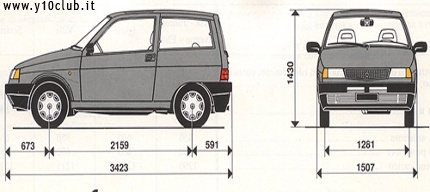 205.	Passo		        mm +/- 1%206.	Sbalzia)	Anteriore                 mm +/- 1 %b)         Posteriore                mm +/- 1 %207.	Peso Minimo		        Kg3.	MOTORE ELETTRICO 301.	Omologazione \ Estensione  n°                                  		          301.	Alloggiamento e posizione del motore				       302.	Numero di Supporti	del motore e cambio			        303.	Costruttore del sistema di riqualificazione			        303.	Desiganzione del tipo di sistema mono/multi motore		        C)	Motore nel suo compartimento (vista da sopra)	D)  Motore nel suo compartimento (vista da sotto)304.	Controller 	Si		No		a) Tipo 			        	b) Marca			        	c) Numero di riferimento identificativo	         C1)	Foto del controller vista dall’alto 	D1)Foto del controller vista laterale305.	Tensione di prova 			           306.	Tipo di raffreddamento		            307	regime massimo del motore	                        min-1308 	tipo eccitazione	            	                        309.	Rotore avvolto\ magneti permanenti                                                 310	Numero poli motore			              311	Massa di inerzia   		                        gr   312.	Regolatore di potenza                 313.	Marca            			            		314.	Tipo				      314a	vettoriale/circuito aperto - chiuso      	         E1)	Foto della batteria  1						 F1)     Foto della Batteria 2315.	Batteria	315.a.	Denominazione Commerciale e marca della batteria 	        		      315.b.   Tensione nominale                                                                            V315.c.   Tipo di coppia elettrochimica                                                             315.d.	Potenza massima su 30 minuti (scarica massima)		        Kw315.e.	Capacità della batteria 				        Ah315.f.	Energia della batteria		                                                        Kwh315.g.	Peso minimo batteria                                  		        gr  ±  1 %6.	TRANSMISSIONE 603.	Cambio	a)	Posizione ed orientamento	     	b)	Marca	f)	Griglia delle marce	g)	Tipo di lubrificazione		     604.   Tipo di differenziale Autobloccante                                                   (SOLO PER VETTURE RS PLUS. SPECIFICARE IL TIPO DI (Solo versione RS PLUS)			   DIFFERENZIALE Es.  VISCOSO , Meccanico a dischi … )	h) Rapporti di trasmissione di seriei)  rapporto finale omologatoI)	Attacchi motore e cambio	L)	Foto differenziale autobloccante utilizzato (RS Plus)7.	SOSPENSIONI M)	Anteriore Complessivo	N)	Posteriore Complessivo705.	Altri tipi di sospensione :	(EVENTUALMENTE FORNIRE ADEGUATA DOCUMENTAZIONE FOTOGRAFICA E TECNICA)708.	  Barra Stabilizzatrice :	708.a	  Anteriore diametro :                                             708.b   Posteriore diametro                     800.	IMPIANTO FRENANTE   (tolleranza prevista, ove non specificata   ± 1 mm)801.a	Anteriore Disco  		               801.b	Tipo di Pinza (es. Flottante etc)                mm801.b	Posteriore  Disco/ Tamburo                  mm801.c	Diametro Disco  Anteriore	        mm	801.d	Spessore  Disco  Anteriore	        mm801.e	Numero cilindretti  Anteriore	        mm	801.f	Diametro cilindretti  Anteriore   	        mm801.g	Diametro Disco  Posteriore	        mm	801.h	Spessore  Disco  Posteriore		        mm801.i	   Numero cilindretti  Posteriore             mm      801.l      Diametro cilindretti  Posteriore                       mmT)	Punti di attacco delle sospensioni anteriori (originali)	U)	Punto di attacco delle sospensioni posteriori  (originali)8.	STERZO 9.	CARROZZERIA 	f)	Materiale della carrozzeria601.  Ruote motrici :                            anteriori  oui   yes  non      no                posteriori  oui   yes  non      noMarciaPrimarioSecondarioRapporto123456RetroPrimarioSecondarioRapportofinale701.  GeneralitàAnteriore Anteriore Anteriore Anteriore Anteriore Anteriore Anteriore Posteriore Posteriore Posteriore Posteriore Posteriore Posteriore Posteriore    a)  Tipo di sospensione702.  Mole elicoidali   si     yes   si     yes   no       no   no       no  si     yes  si     yes  no       no  no       no703.   Molle a balestra   si     yes   si     yes  no       no  no       no  si     yes  si     yes  no       no  no       no704.  Barre di torsione   si     yes   si     yes  no       no  no       no  si     yes  si     yes  no       no  no       no707.  Ammortizzatori :Anteriori Posteriori    a)  Numero per ruota   c)  Principio di funzionamento801.m	Diametro Tamaburo  posteriore  	        mm± 1,5  	801.n	Diametro cilindretti  Posteriore	                        mm801.o	Profondità tamburo			        mm± 1,5	Modello N°804.  Sterzo :Anteriore Anteriore Anteriore Anteriore Posteriore Posteriore Posteriore Posteriore    a)  Tipo   b)  Servosterzo  si   yes  no    no  si   yes  no    no        Tipo902.  Esterno :a)  Numero delle porte      b)  Portellone  oui     yes  non       noINFORMAZIONI COMPLEMENTARI      LE INFORMAZIONI COMPLEMENTARI SARANNO INSERITE DAL GdL.     SI INTENDONO INFORMAZIONI SUPPLEMENTARI TUTTE QUELLE CARATTERISTICHE CHE RICHIEDONO SUPPORTO DI                DOCUMENTAZIONE COMPROVANTE LA CONFORMITA’ DEL PARTICOLARE UTILIZZATO, DIVERSO DA QUELLO INDICATO     NELLA PRESENTE SCHEDA TECNICA.     LA SCHEDA TECNICA SARA’ PERSONALIZZATA PER QUANTO RIGUARDA IL MODELLO DELLA VETTURA ED IL TELAIO.     LE INFORMAZIONI GENERALI SARANNO UGUALI PER TUTTE LE VETTURE DELLO STESSO MODELLO.     LE VARIAZIONI, EVENTUALI VARIANTI DI FORNITURA, PRODUZIONE, ERRATE, SARANNO VALIDE PER TUTTE LE VETTURE DELLO     STESSO MODELLO E VERRANNO AGGIORNATE SU TUTTE LE SCHEDE TECNICHE RELATIVE.     PER EVENTUALE ASSISTENZA TECNICA SCRIVERE A :                                revisione.csai@gmail.com